Joce安歌愛開箱~認識電動車安全與法規學習單學校:          年   班    號姓名:          一、電動車有兩種，請在□寫上正確的代號: A:電動輔助自行車， B:電動自行車二、勾選題:請在正確答案的□中打V三、選購合格的電動車要有一章兩鏡和四燈，請將相片中的合格標章用藍筆圈起來，兩鏡是指兩個        照後鏡，請在□填C；頭燈請在□填D；方向燈請在□填E；煞車燈/尾燈請在□填F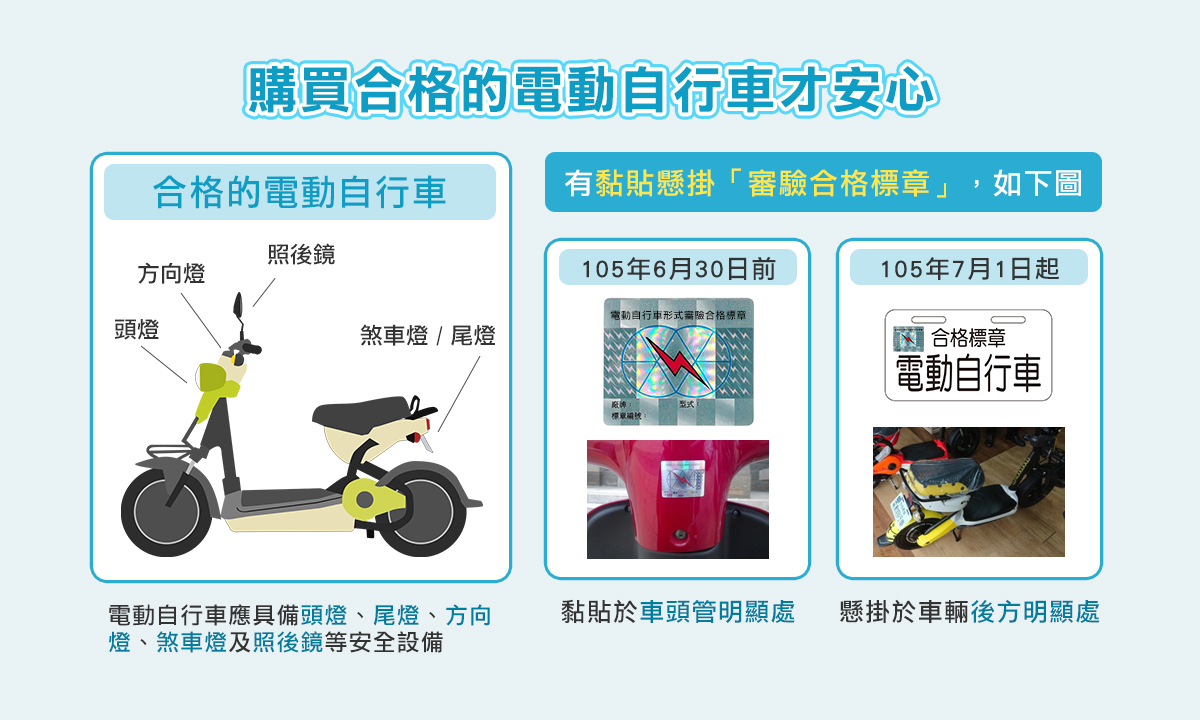 四、請寫出四項正確的行人交通安全行為五、在Joce安歌愛開箱這齣廣播具中，最喜歡的角色是                  ，因為              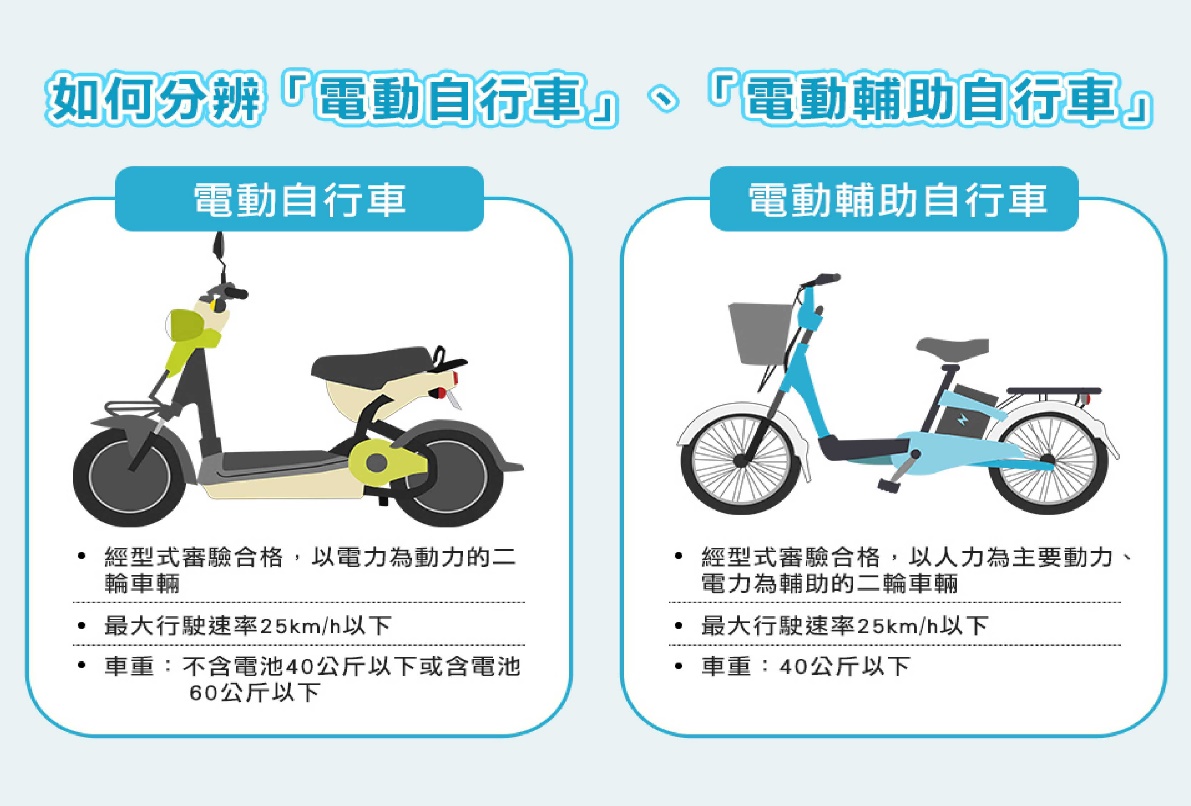 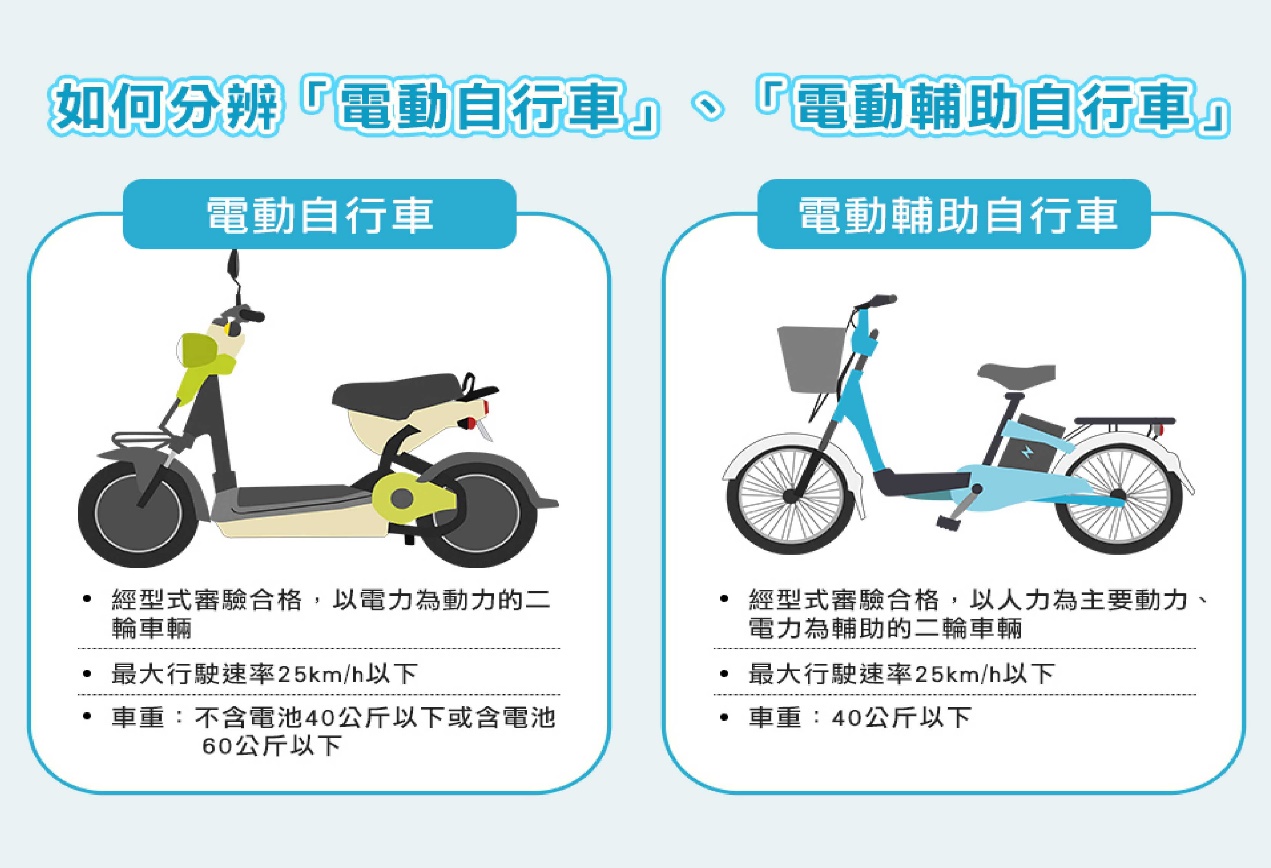 1.有輔助腳踏板的是□A:電動輔助自行車 □B:電動自行車2.車重60公斤以下，以電力為動力的是□A:電動輔助自行車 □B:電動自行車 3.車重40公斤以下，以人力為主、電力為輔的是  □A:電動輔助自行車 □B:電動自行車4.騎乘A:電動輔助自行車需要哪一個?  □持有駕照□要掛車牌□投保強制險□戴安全帽5.騎乘B:電動自行車需要哪一個?□持有駕照□要掛車牌□投保強制險□戴安全帽6.騎乘者須滿18歲，可以載一名幼童的是□A:電動輔助自行車 □B:電動自行車7.騎乘電動車時速限制是多少公里?□25公里□35公里□45公里8.騎乘電動車會有罰款的規範有哪些?  □不遵守交通號誌□行進間使用手機□夜間行駛沒開燈□衝撞行人及危險駕駛  □帶合格安全帽□遵守速限□改裝車輛□把車輛合格標章撕掉1.2.2.4.